LLegal Aid Commission Act 1976Portfolio:Attorney GeneralAgency:Legal Aid Commission of Western AustraliaLegal Aid Commission Act 19761976/14313 Dec 197617 Jun 1977 (see s. 2 and Gazette 17 Jun 1977 p. 1812)Legal Aid Commission Act Amendment Act 19771977/06023 Nov 197723 Nov 1977Legal Aid Commission Act Amendment Act 19781978/00815 May 197815 May 1978Legal Aid Commission Act Amendment Act (No. 2) 19781978/11312 Dec 1978Act other than s. 4 & 13: 12 Dec 1978 (see s. 2(1));s. 4 & 13: 31 Aug 1979 (see s. 2(2) and Gazette 31 Aug 1979 p. 2601)Legal Aid Commission Act Amendment Act 19791979/10617 Dec 197917 Dec 1979Companies (Consequential Amendments) Act 1982 s. 281982/01014 May 19821 Jul 1982 (see s. 2(1) and Gazette 25 Jun 1982 p. 2079)Legal Aid Commission Amendment Act 19821982/12610 Dec 198210 Dec 1982Reprint approved 2 Mar 1983 Reprint approved 2 Mar 1983 Reprint approved 2 Mar 1983 Reprint approved 2 Mar 1983 Legal Aid Commission Amendment Act 19841984/0485 Sep 1984s. 1 & 2: 5 Sep 1984;Act other than s. 1 & 2: 12 Oct 1984 (see s. 2 and Gazette 12 Oct 1984 p. 3255)Acts Amendment (Financial Administration and Audit) Act 1985 s. 31985/0984 Dec 19851 Jul 1986 (see s. 2 and Gazette 30 Jun 1986 p. 2255)Legal Aid Commission Amendment Act 19861986/09010 Dec 1986s. 1 & 2: 10 Dec 1986;Act other than s. 1 & 2: 23 Jan 1987 (see s. 2 and Gazette 23 Jan 1987 p. 179)Reprinted as at 14 Aug 1987 Reprinted as at 14 Aug 1987 Reprinted as at 14 Aug 1987 Reprinted as at 14 Aug 1987 Acts Amendment (Legal Practitioners, Costs and Taxation) Act 1987 Pt. XVIII1987/0651 Dec 198712 Feb 1988 (see s. 2(2) and Gazette 12 Feb 1988 p. 397)Acts Amendment (Public Service) Act 1987 s. 321987/11331 Dec 198716 Mar 1988 (see s. 2 and Gazette 16 Mar 1988 p. 813)Legal Aid Commission Amendment Act 19921992/07311 Dec 1992s. 1 & 2: 11 Dec 1992;Act other than s. 1 & 2: 23 Mar 1993 (see s. 2 and Gazette 23 Mar 1993 p. 1815)Acts Amendment (Public Sector Management) Act 1994 s. 191994/03229 Jun 19941 Oct 1994 (see s. 2 and Gazette 30 Sep 1994 p. 4948)Sentencing (Consequential Provisions) Act 1995 s. 1471995/07816 Jan 19964 Nov 1996 (see s. 2 and Gazette 25 Oct 1996 p. 5632)Financial Legislation Amendment Act 1996 s. 56 & 641996/04925 Oct 199625 Oct 1996 (see s. 2(1))Acts Amendment (Land Administration) Act 1997 Pt. 381997/0313 Oct 199730 Mar 1998 (see s. 2 and Gazette 27 Mar 1998 p. 1765)Reprinted as at 5 Mar 1999 Reprinted as at 5 Mar 1999 Reprinted as at 5 Mar 1999 Reprinted as at 5 Mar 1999 State Superannuation (Transitional and Consequential Provisions) Act 2000 s. 752000/0432 Nov 2000To be proclaimed (see s. 2(2))Corporations (Consequential Amendments) Act 2001 s. 2212001/01028 Jun 200115 Jul 2001 (see s. 2 and Gazette 29 Jun 2001 p. 3257 and Cwlth. Gazette 13 Jul 2001 No. S285)Acts Amendment and Repeal (Courts and Legal Practice) Act 2003 s. 472003/0654 Dec 20031 Jan 2004 (see s. 2 and Gazette 30 Dec 2003 p. 5722)Statutes (Repeals and Minor Amendments) Act 2003 s. 752003/07415 Dec 200315 Dec 2003 (see s. 2)Children and Community Services Act 2004 Sch. 2 cl. 172004/03420 Oct 20041 Mar 2006 (see s. 2 and Gazette 14 Feb 2006 p. 695)Acts Amendment (Court of Appeal) Act 2004 s. 372004/0459 Nov 20041 Feb 2005 (see s. 2 and Gazette 14 Jan 2005 p. 163)Reprint 4 as at 20 May 2005 (not including 2000/043 & 2004/034)Reprint 4 as at 20 May 2005 (not including 2000/043 & 2004/034)Reprint 4 as at 20 May 2005 (not including 2000/043 & 2004/034)Reprint 4 as at 20 May 2005 (not including 2000/043 & 2004/034)Legal Aid Commission Amendment Act 20062006/02726 Jun 200626 Jun 2006 (see s. 2)Financial Legislation Amendment and Repeal Act 2006 Sch. 1 cl. 962006/07721 Dec 20061 Feb 2007 (see s. 2(1) and Gazette 19 Jan 2007 p. 137)Duties Legislation Amendment Act 2008 Sch. 1 cl. 192008/01214 Apr 20081 Jul 2008 (see s. 2(d))Legal Profession Act 2008 s. 6742008/02127 May 20081 Mar 2009 (see s. 2(b) and Gazette 27 Feb 2009 p. 511)Reprint 5 as at 19 Jun 2009 (not including 2000/043)Reprint 5 as at 19 Jun 2009 (not including 2000/043)Reprint 5 as at 19 Jun 2009 (not including 2000/043)Reprint 5 as at 19 Jun 2009 (not including 2000/043)Acts Amendment (Bankruptcy) Act 2009 s. 502009/01816 Sep 200917 Sep 2009 (see s. 2(b))Public Sector Reform Act 2010 s. 892010/0391 Oct 20101 Dec 2010 (see s. 2(b) and Gazette 5 Nov 2010 p. 5563)Acts Amendment (Fair Trading) Act 2010 s. 1972010/0588 Dec 20101 Jan 2011 (see s. 2(c) and Gazette 24 Dec 2010 p. 6805)Associations Incorporation Act 2015 s. 2212015/0302 Nov 20151 Jul 2016 (see s. 2(b) and Gazette 24 Jun 2016 p. 2291‑2)Reprint 6 as at 20 Jan 2017 (not including 2000/043)Reprint 6 as at 20 Jan 2017 (not including 2000/043)Reprint 6 as at 20 Jan 2017 (not including 2000/043)Reprint 6 as at 20 Jan 2017 (not including 2000/043)Legal Profession Uniform Law Application Act 2022 Pt. 17 Div. 132022/00914 Apr 20221 Jul 2022 (see s. 2(c) and SL 2022/113 cl. 2)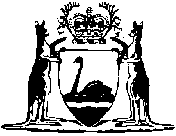 